PREFEITURA MUNICIPAL DE RIBEIRÃO CORRENTE/SP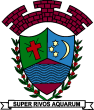 DEPARTAMENTO DE EDUCAÇÃOE. M. “Farid Salomão” (PRÉ-ESCOLA)Rua Rita Cândida da Silveira nº 1200 – Bairro Monte Alegre – Ribeirão Corrente/SP - CEP: 14.445-000Fone: (16) 3749-1013 / e-mail: preescola@ribeiraocorrente.sp.gov.brATIVIDADES REMOTAS – EDUCAÇÃO FÍSICA – ABRIL/2021PRÉ-ESCOLA “Farid Salomão”Professor (a): Gleysse e FabrícioTurma(s): Etapas 1-A, 1-B, 2-A e 2-BDescrição/orientação para realizar a atividade 1: 1ª Semana.CIRCO DO COELHINHOASSISTIR AO VÍDEO E FAZER A ATIVIDADE DO COELHINHO.PARA QUEM NÃO CONSEGUIR ASSISTIR AO VÍDEO, A ATIVIDADE DO COELHINHO FUNCIONA ASSIM: O COELHINHO PRECISA CUMPRIR O DESAFIO DA CORUJA PARA SE TRANSFORMAR EM COELHINHO DA PÁSCOA. NO DESAFIO, DEVE ATRAVESSAR A PONTE QUE ESTÁ CHEIA DE CROCODILOS (UMA LINHA NO CHÃO) E LEVAR 3 PRESENTES (BOLINHAS) PARA 3 CABANAS NO MEIO DA FLORESTA (OBJETOS EM FORMAS GEOMÉTRICAS – CÍRCULO, TRIÂNGULO E QUADRADO). A PRIMEIRA CABANA É REDONDA, A SEGUNDA CABANA É EM FORMA DE TRIÂNGULO E A TERCEIRA CABANA É EM FORMA QUADRADO. A CRIANÇA PASSARÁ PELO PERCURSO 3 VEZES, LEVANDO UM PRESENTE PARA CADA CABANA EM CADA UMA DESSAS VEZES.DICA: PODE DESENHAR AS FORMAS GEOMÉTRICAS OU FAZER USANDO LÁPIS PARA REPRESENTAR AS CABANAS.Descrição/orientação para realizar a atividade 1: 2ª Semana.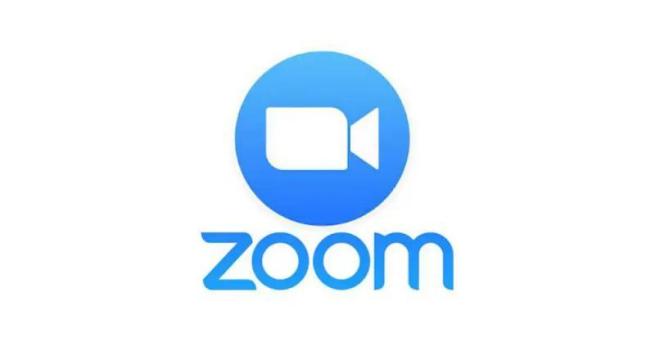 Aula on-line App ZOOM(Os professores irão enviar o link no grupo para participarem da aula.)NESTA AULA IREMOS RELEMBRAR AS PARTES DO CORPO E OS MOVIMENTOS APRENDIDOS NAS BRINCADEIRAS TRABALHADAS AO LONGO DO BIMESTRE. INICIANDO COM UM ALONGAMENTO LÚDICO UTILIZANDO OS PERSONAGENS QUE ESTIVERAM PRESENTES NESTAS BRINCADEIRAS.Descrição/orientação para realizar a atividade 3: 3ª Semana.ATIVIDADE DO MICKEY ASSISTIR AO VÍDEO DA HISTORINHA DO MICKEY E RESPONDER À PERGUNTA QUE ESTARÁ NO QUESTIONÁRIO QUE ENVIAREMOS NO GRUPO.PARA QUEM NÃO CONSEGUIR ASSISTIR AO VÍDEO, REALIZE O DESAFIO DO MICKEY, QUE SERÁ FAZER A DANÇA DA MÚSICA QUE JÁ APRENDEMOS: “CABEÇA, OMBRO, JOELHO E PÉ”.	Descrição/orientação para realizar a atividade 3: 4ª Semana.Aula on-line App ZOOM(Os professores irão enviar o link no grupo para participarem da aula.)ATIVIDADE RÍTMICA COM A MÚSICA DO INDIOZINHOA AULA USARÁ COMO TEMÁTICA A MATRIZ INDÍGENA, APROVEITANDO A SEMANA ANTERIOR QUE TEVE O DIA DO ÍNDIO. FAREMOS UMA DANÇA ENVOLVENDO DIVERSOS GESTOS CORPORAIS, SEGUINDO A LETRA DA MÚSICA DO INDIOZINHO.MÚSICA: INDIOZINHOUM, DOIS, TRÊS INDIOZINHOS
QUATRO, CINCO, SEIS INDIOZINHOS
SETE, OITO, NOVE INDIOZINHOS
DEZ NUM PEQUENO BOTEIAM NAVEGANDO PELO RIO ABAIXO
QUANDO O JACARÉ SE APROXIMOU
E O PEQUENO BOTE DOS INDIOZINHOS
QUASE, QUASE VIROU
QUASE, QUASE VIROU
MAS NÃO VIROU!